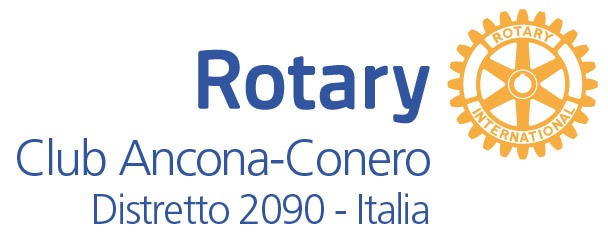 PROGRAMME-Première journée (lundi 20 mai) : AnconaArrivée des participants à Ancona avant 13h. Installation à l'Hotel ****.
14h:  Cocktail de bienvenue a l’hotel.
Brève présentation du programme de la part du Président du Club Giancarlo Moroni.
15h.30 : visite à pied de la ville de Ancona :la vieille ville, l'amphitéàtre romain, la Cathédrale San Ciriaco (an 1000), le Musée Archéologique, l'église romaine, S.Maria della Piazza, la Piazza del Plebiscito, l'Eglise S. Domenico (tableaux du Titien et du Guercin), la Fontana del Calamo, etc...
Retour à l'hotel .  18,00 H :Spectacle musical :Surprise !. dans l'église romane de S. Maria di Portonovo  Dîner dans un restaurant en bord de mer.
Retour à l'hotel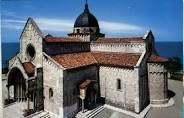 Deuxieme journee (mardì 21 mai)    Marca Ascolana 8,30h. : après le petit déjeuner dans l l'hotel, départ bus GT pour Ascoli Piceno, une très belle ville médiévale. A l'arrivée, visite à pied de la vieille ville avec l'architecte Valerio Borzacchini  (PDG ) : la célèbre Piazza del Popolo ( une des plus belles places d'ltalie), la Piazza Arringo, la Cathédrale, le Théàtre Ventidio Basso,l'intérieur du pont romain , etc...
Déjeuner dans le restaurant typique «Villa Picena », où l'on pourra goùter les spécialités du terroir et notamment les olives d'Ascoli.
Dans l'après-midi, visite au Bourg médiéval d'Offida, célèbre pour sa production traditionnelle de dentelles et de vins réputés.
Retour à Ancona
Soirée libre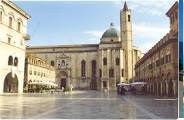  Troisième journée (mercredi 22 mai) - Marche et NaturePetit déjeuner à l'hotel
 8,30h.: départ pour Fabriano. Visitez la ville et le musée du papier et du filigrane avec démonstration de la production de papier filigrané. Déjeuner au restaurant " Vecchia Cartiera".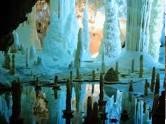 15,00 h.  Départ pour Genga, Gola della Rossa et visite des merveilleuses Grottes souterraines de Frasassi. Les << Grotte di Frasassi » , d'origine karstique , se trouvent dans le territoire de la commune de Genga: l'ensemble se compose d'une série de grottes dont la première, qu'on peut visiter dès l'entrée actuelle, s'appelle l' << Abisso Ancona » : gràce à son étendue de 180m x 120m. et à sa hauteur de 200m ,cette grotte pourrait contenir le Dome de Milan.
On visitera ensuite l'Abbaye de S.Vittore  et le Musée Archéologique .Rentrée à l'hôtel.  Soirée libre.
Quatrieme journée  ( jeudì 23 mai). Marca Fermana e Maceratese Petit-déjeuner à l'Hôtel.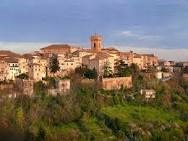 8,30h départ  pour la ville médiévale de Fermo. Visite de la ville: la vieille ville, citernes romaines, la cathédrale, Aquila théâtre.Visite des abbayes romanes de Santa Maria a piè di Chienti et San Claudio al Chienti.
Rentrée à Ancone. Après-midi libre.
20,00h : soirée rotarienne :
Dîner chez le restaurant « Fortino Napoleonico » à Portonovo , charmante baie de la côte Conero, avec la présence du Gouverneur du district. Echange de fanions et présentation des participants au Tour.
Rentrée à l'hôtel.Cinquieme  journée (vendredi 24 mai)  Marca UrbinatePetit-déjeuner à l'Hôtel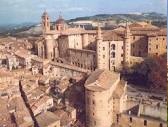 8,30 h : départ pour Urbino, une des villes les plus importantes de la Renaissance italienne, dont on conserve encore aujourd'hui l'héritage architectonique ; depuis 1998, la vieille ville historique fait partie du patrimoine mondial de l'Unesco. Visite du Palais Ducal, de la Pinacothèque avec ses nombreux tableaux de Raffaello Sanzio,  de la vieille ville.Déjeuner avec des spécialités du terroir.Dans l'après-midi : Rentrée à Ancona . Visite des prestigieuses caves d'Umani Ronchi, propriété de la famille du Dr. Massimo Bernetti, membre fondateur de notre Club.Dégustation de leurs excellents vins.Retournez à l'hôtel.Soirée libreSixieme  journée   Samedi  25 mai Navigation et panoramaPetit déjeuner à l'hôtel.
9,00 h : embarquement au Port de Ancona  pour un tour de la côte. Pendant la navigation on pourra admirer la Riviera del Conero , ses villes de Sirolo et Numana, la baie de Portonovo.
La magnifique Eglise romane de S.Maria de Portonovo, à pic sur la mer, sera l'image finale du tour.
Apéritif à bord. Rentrée vers 13h.
Dans le cas où le temps serait défavorable, visite au Sanctuaire Marian de Loreto  13,00 h. Au revoir cocktail dans l'hôtel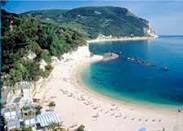                                                                                      Salutations et congé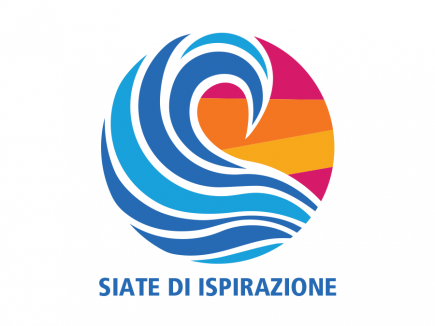 